Vient/Goodreau/Pelkey 5th grade team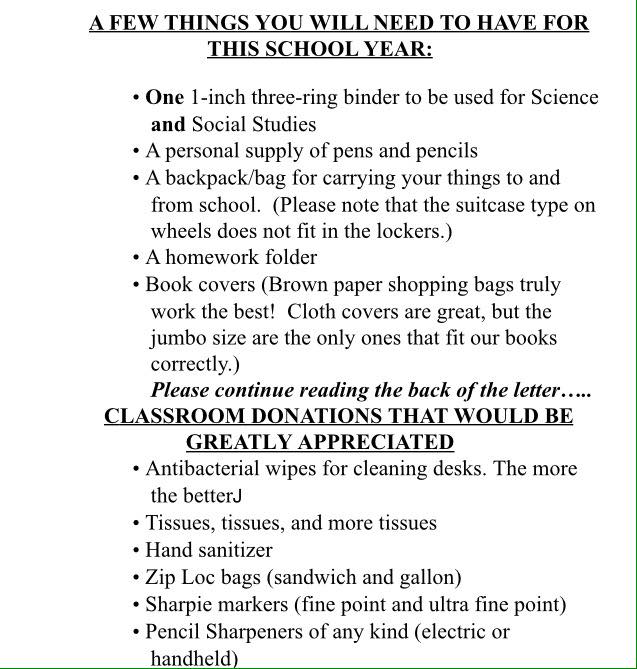 